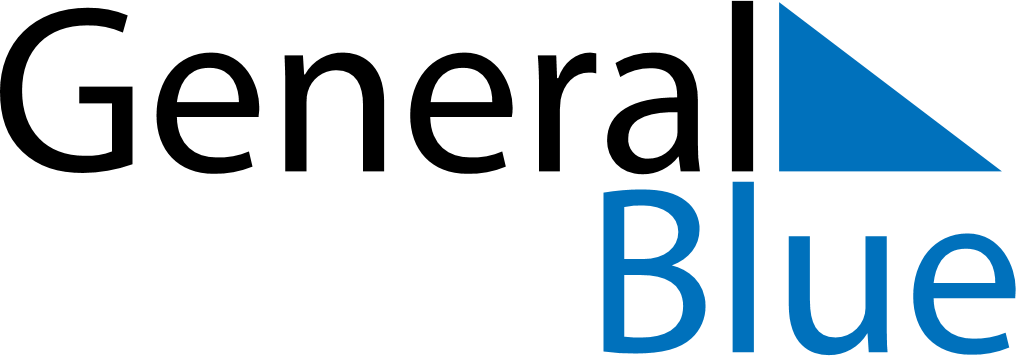 June 1867June 1867June 1867June 1867June 1867SundayMondayTuesdayWednesdayThursdayFridaySaturday123456789101112131415161718192021222324252627282930